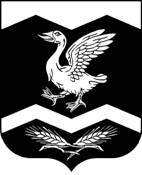 КУРГАНСКАЯ ОБЛАСТЬ КРАСНОМЫЛЬСКАЯ СЕЛЬСКАЯ ДУМАРЕШЕНИЕот 13 ноября 2020 г.    	           № 30с. КрасномыльскоеО внесении изменений в решение Красномыльской сельской Думы от 24.12.2018 г. № 128 «Об    утверждении     положенияо бюджетном процессе вКрасномыльском сельсовете»           В соответствии со статьей 1 Федерального закона от 12.11.2019 г. № 367-ФЗ «О приостановлении действия отдельных положений Бюджетного кодекса Российской Федерации и установлении особенностей исполнения бюджетов бюджетной системы Российской Федерации в 2020 году», ст. 23 Устава муниципального образования Красномыльского сельсовета, Красномыльская сельская Дума РЕШИЛА:         1. Приостановить до 1 января 2021 года действие статьи 16 Положения «О бюджетном процессе в Красномыльском сельсовете», утвержденного решением Красномыльской сельской Думы от 24.12.2018 г. № 128, в части срока внесения проекта решения о бюджете на очередной финансовый год и плановый период на рассмотрение Красномыльской сельской Думы.           2. Решение направить Главе Красномыльского сельсовета для подписания, официального обнародования и размещения на официальном сайте органов местного самоуправления муниципального образования  - Красномыльского сельсовета Курганской области. Председатель Красномыльской                                                        Л. М. Оплетаева сельской Думы                                                                                                        